“子どもの笑顔は地域の宝”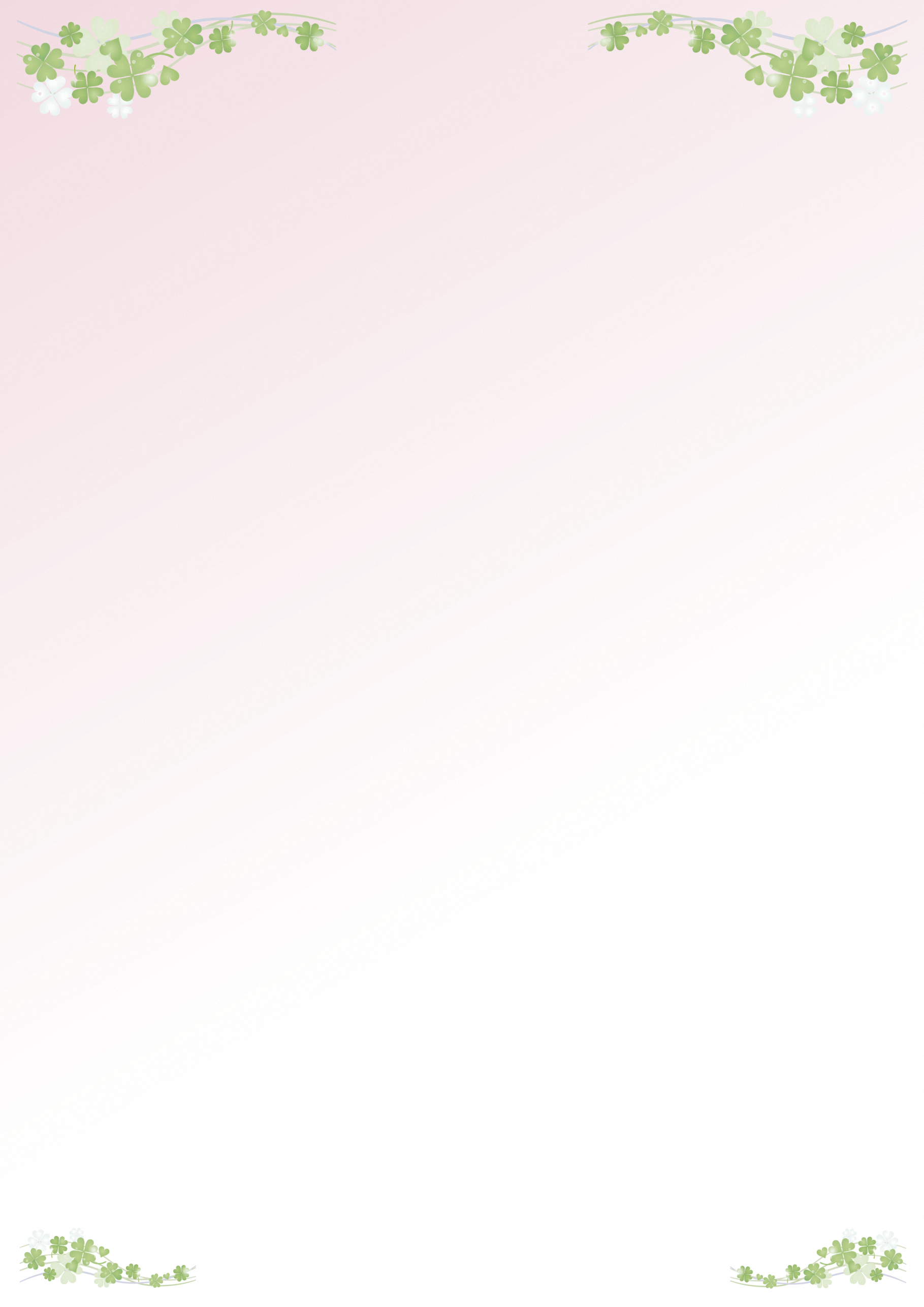 ～まちぐるみで見守り支えましょう子どもの心が傷つき、かけがえのない子どもの命が犠牲になる痛ましい出来事が後をたたず、心が痛みます。私たち民生委員・児童委員、主任児童委員は、市区町村、児童相談所などの行政機関や、地域の保育所、認定こども園、幼稚園、地域子育て支援センター、小中学校などと協力して子育て支援や見守り活動を行う「地域の子育て応援団」です。子育て中のご家庭の皆さんへ子どもの育て方や接し方がわからないなど子育てに悩んだときには、小さなことでも一人で抱え込まずに、地域にいる私たち民生委員・児童委員、主任児童委員にご相談ください。私たちは十分に耳を傾け、相談機関やサービスの紹介などを含めた悩みの解決に向けて一緒に考えます。地域住民の皆さんへ大人が、「おはよう」「こんにちは」と声をかけたり、登下校の様子を見守ったり、子どもたちとふれあうことを通じて、お互いが顔見知りになることで、子どもたちは安心して地域で過ごすことができます。また、子どもたちや子育てを優しく見守る大人が増えることは、地域全体の安心感につながります。地域住民の皆さんは、気になる子どもがいると感じたら、私たち民生委員・児童委員、主任児童委員にご相談ください。子どもが豊かに育ち、保護者が安心して子育てができる地域は、誰もが暮らしやすい地域です。大人が、子どもを見守り、子育ち・子育てを支える地域づくりを、ともに考え取り組みましょう。全国民生委員児童委員連合会赤穂市民生委員児童委員協議会連絡先：赤穂市民生委員児童委員協議会事務局（0791-43-6809）赤穂市健康福祉部子育て健康課（0791-43-6808）虐待かもしれないと思ったときには、全国の児童相談所につながる「番」にお電話ください。